23 декабря 2021 г.	                  г. Барнаул		          		             № 11ПОВЕСТКА1. О ходе мероприятий по совершенствованию системы оплаты труда работников краевых государственных образовательных организаций (совместно с Минобрнауки Алтайского края).Докладывают: Абдуллаев Юрий Геннадьевич, председатель Алтайской краевой организации Профсоюза.Шимко Татьяна Васильевна, начальник отдела планирования и финансирования (по согласованию).2. О Программе развития Алтайской краевой организации Профсоюза на 2022-2025 годы.Докладывает: Абдуллаев Юрий Геннадьевич, председатель Алтайской краевой организации Профсоюза.3. О корпоративной программе пенсионного обеспечения профсоюзных работников и актива.Докладывает: Абдуллаев Юрий Геннадьевич, председатель Алтайской краевой организации Профсоюза.4. О Плане основных мероприятий комитета Алтайской краевой организации Профсоюза на 2022 год.Докладывает: Иванищева Светлана Борисовна, заместитель председателя Алтайской краевой организации Профсоюза.5. Об итогах краевого смотра-конкурса «Лучший уполномоченный по охране труда».Докладывает: Янков Николай Петрович, главный технический инспектор труда.6. Об итогах общепрофсоюзной тематической проверки безопасности и охраны труда при проведении занятий по физической культуре и спортом в образовательных организациях Алтайского края.Докладывает: Янков Николай Петрович, главный технический инспектор труда.7. Об утверждении Реестра внештатных технических инспекторов труда Алтайской краевой организации Профсоюза.Докладывает: Янков Николай Петрович, главный технический инспектор труда.8. Об утверждении Положения «О секретарях краевого комитета в образовательных округах».Докладывает: Иванищева Светлана Борисовна, заместитель председателя Алтайской краевой организации Профсоюза.9. О созыве заседания комитета (пленума) краевой организации Профсоюза.Докладывает: Иванищева Светлана Борисовна, заместитель председателя Алтайской краевой организации Профсоюза.10. Об изменении состава президиума Молодежного совета Алтайской краевой организации Профсоюза.Докладывает: Ивановская Елена Леонидовна, заместитель председателя Алтайской краевой организации Профсоюза.11. О постановлениях президиума, принятых в период с 1 октября по 23 декабря  2021 года.Докладывает: Иванищева Светлана Борисовна, заместитель председателя Алтайской краевой организации Профсоюза.12. О расходах профсоюзного бюджета, произведенных краевым комитетом в период с 30 июня по 23 декабря 2021 года.Докладывает: Мерзлякова Валентина Николаевна, заместитель председателя по труду, заработной плате и финансовой работе, главный бухгалтер Алтайской краевой организации Профсоюза.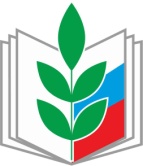 ПРОФЕССИОНАЛЬНЫЙ СОЮЗ РАБОТНИКОВ НАРОДНОГО ОБРАЗОВАНИЯ И НАУКИ РОССИЙСКОЙ ФЕДЕРАЦИИ АЛТАЙСКАЯ КРАЕВАЯ ОРГАНИЗАЦИЯ ПРОФЕССИОНАЛЬНОГО СОЮЗАРАБОТНИКОВ НАРОДНОГО ОБРАЗОВАНИЯ И НАУКИ РОССИЙСКОЙ ФЕДЕРАЦИИ(АЛТАЙСКАЯ КРАЕВАЯ ОРГАНИЗАЦИЯ ОБЩЕРОССИЙСКОГО ПРОФСОЮЗА ОБРАЗОВАНИЯ)ПРЕЗИДИУМ